SAVIGNANO sul RUBICONE (FC)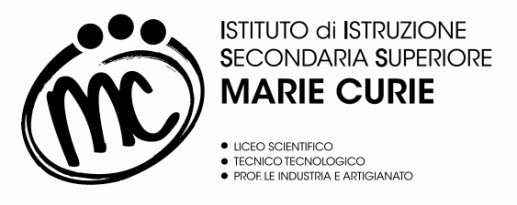 Via Togliatti n. 5  C.A.P. 47039Tel. 0541 944602  C.F. 90038920402Mail: fois001002@istruzione.itP.E.C. fois001002@pec.istruzione.itWeb site: www.mcurie.edu.itAl Dirigente ScolasticoIstituto di Istruzione Superiore“Marie Curie” - SavignanoSulRubiconeAUTOCERTIFICAZIONE RELATIVA ALLE ATTIVITA’ FUNZIONALI RETRIBUITE CON IL FIS - A.S. 2020/21Il/La sottoscritto/a                                                                                                   in servizio presso questo Istituto in qualità di  docente a  tempo (determinato/indeterminato)                                                                nella/e classe/i                                                                  Indirizzo/indirizzi (Liceo, Tecnico, Professionale) ___________________________ consapevole delle responsabilità   stabilite  dalla Legge (DPR 445/2000, Art. 46) per false attestazioni, dichiara di aver svolto nell’a.s. 2020/21 le seguenti  attività da retribuire  con il  Fondo di Istituto  (FIS) come previsto  dal CCNL del 29/11/2007 in relazione  a  quanto  stabilito nella contrattazione integrativa  e come da nota di incarico.  Le attività indicate saranno retribuite solo per  le  ore effettivamente prestate, comunque e sempre entro il budget stabilito per ognuna di esse in sede di contrattazione integrativa di IstitutoEventuali osservazioni 	_ 	_ 	_ 	_ 	_ 	_ 	_ 	_	_ 	_ 	_In fedeData 	(firma)VISTO, si autorizza il pagamento per un totale di ore	Il Dirigente Scolastico	Ing. Mauro TosiN°Attività  Funzionali svolte nel corrente a.s. (Personale DOCENTE)Barrare la casella di interesseORE(da compilare soloa cura dell’ufficio)1Collaboratori del Dirigente Scolastico2Coordinatore/Segretario Consiglio di Classe   3Docente Referente  Indirizzo  IP -  D.lgs. 61/2017  4Docente Referente  Educazione Civica - Legge 92/2018  (con esclusione dei docenti con ore di potenziamento e/o docenti specifici A045 e A046)  5Responsabile laboratorio 6Commissione  Orario7Commissione  Nucleo Interno di Valutazione (NIV) 8Commissione  Allievi  diversamente abili  9Commissione  Allievi  DSA/BES  e Piano dell’inclusività10Commissione  Orientamento in ENTRATA11Commissione  Orientamento in USCITA12Commissione  Percorsi PCTO13Commissione  Elettorale14Commissione  Biblioteca15Commissione  Educazione alla salute, sicurezza stradale, ed. alimentare ecc. 16Commissione  Emergenza  COVID17Commissione  Viaggi di Istruzione18Commissione  Formazione classi 19Tutor docenti  in anno di prova20Segretario negli Esami di Stato 2020/2021   (le ore verranno inserite d’ufficio quando designati)21Attività nei progetti PTOF nn    ____ ____ ____ ____ ___ (allegare diario di bordo e/o registro)                                                                                                                                                ORE TOTALI                                                                                                                                                ORE TOTALI                                                                                                                                                ORE TOTALI